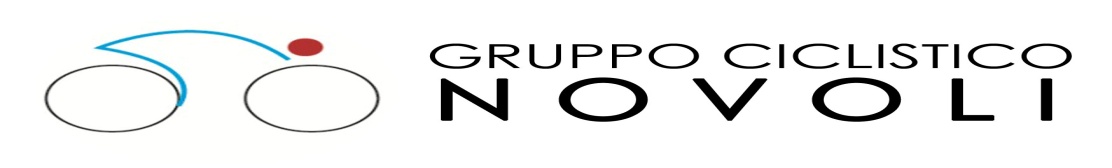 Piazza Regina Margherita (c/o Società Operaia) 73051 Novoliemail:gcnovoli@libero.it – tel. 3397189252 – Cod. Fisc.: 93081110756Cicloraduno in ricordo di Franco Amati cicloamatore. Domenica 14 febbraio Ricordare Franco Amati ed evidenziare come il ciclista sia esposto ai pericoli della strada. Da qui nasce l’idea di promuovere per domenica 14 febbraio l’iniziativa “Ancora una volta con Franco” cicloraduno a marcia controllata organizzato dal Gruppo Ciclistico Novoli, con il patrocinio dell’Unione dei Comuni del Nord Salento e della UISP -comitato di Lecce.Un’iniziativa imposta dai recenti fatti di cronaca che hanno visto coinvolti ciclisti ed in particolare l’ultimo, avvenuto lo scorso 22 gennaio, in cui è rimasto vittima il cicloamatore leccese.Una dinamica incomprensibile, avvenuta per di più su una strada intercomunale censita quale “percorso cicloturistico”, che ha lasciato attoniti e sconvolti tutti gli appassionati della “bicicletta” salentini e non; un dramma che ha lasciato una ferita aperta ed un dato inconfutabile “ il rispetto per chi va in bici è un’emergenza.”Da qui l’esigenza di coinvolgere nell’iniziativa l’Unione dei Comuni del Nord Salento, affinchè anche  la politica locale si attivi e si impegni nell’inserire la bicicletta e la mobilità sostenibile  in cima alla propria agenda programmatica. Al cicloraduno parteciperanno tutti i gruppi e le associazioni ciclistiche salentine che si ritroveranno in Novoli – Piazza Regina Margherita- da dove è prevista la partenza entro le ore 08.15. Il percorso toccherà i centri di Campi S.na, Trepuzzi e Squinzano, per giungere sul luogo dell’incidente in agro di Casalabate dove sarà ricordato Franco. Al rientro a Novoli, presso il Convento dei Padri Passionisti, sarà celebrata una SS Messa in ricordo di  tutte le vittime della strada.